Section I: Student Information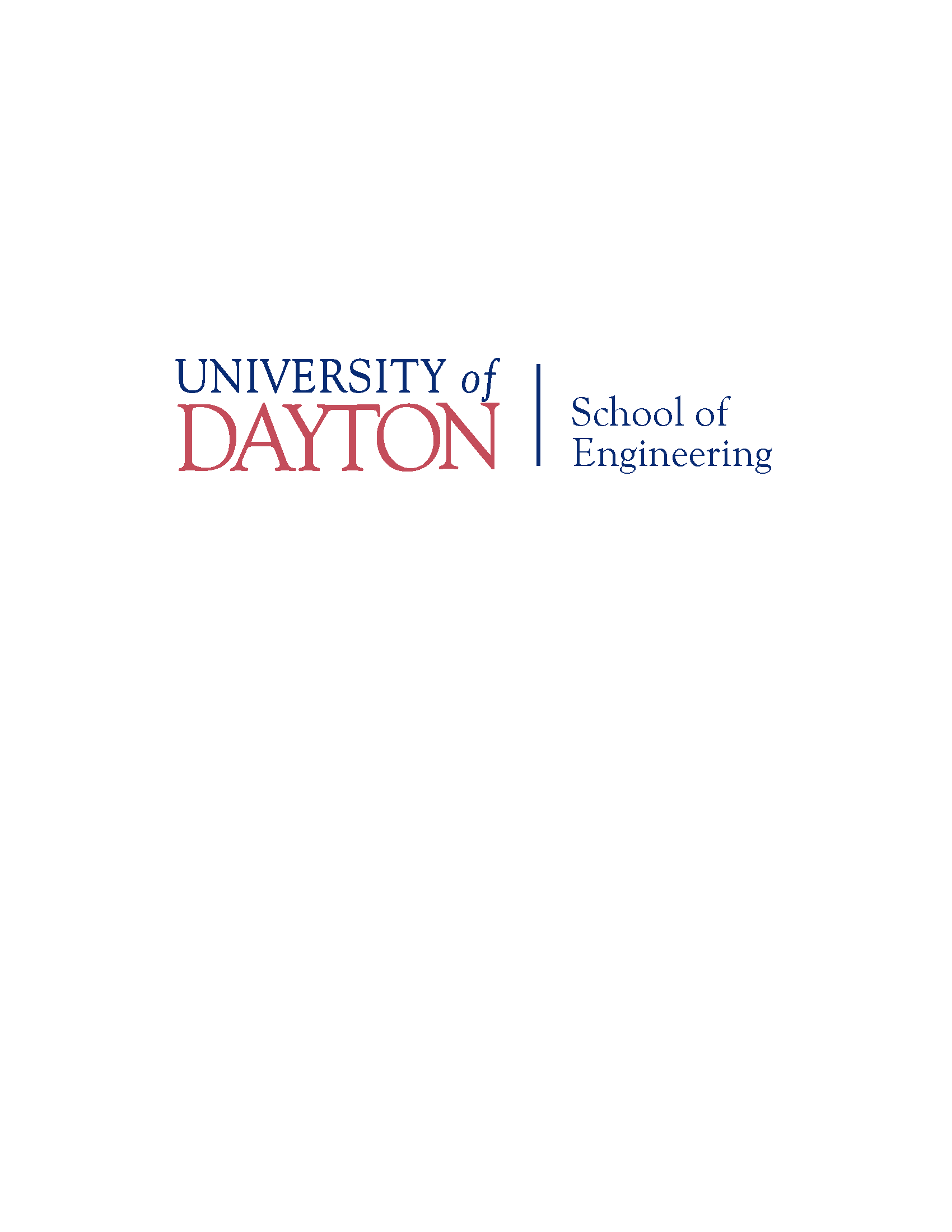 Section II: Position InformationSection III: Funding InformationIf the contract has multiple funds/splits, and one of those funds is GAA (Account 98200), the admin processing the contract must seek approval to use this fund from Diane Helmick in the GAA office. A copy of her approval email must be attached to the GA Contract to avoid delays. Section IV: Terms and the Responsible Conduct of ResearchTraining information and dates can be found on the GAA pages on PorchesSection V: Acceptance and ApprovalFor contracts initiated by UDRI: send to SOE for routing with defined approval chain.1. Last Name2. First Name3. M.I.4. Student ID5. Student Email  may or may not be a udayton.edu address5. Student Email  may or may not be a udayton.edu address5. Student Email  may or may not be a udayton.edu address6. Student Degree Program6. Student Degree Program6. Student Degree Program7. Degree Lvl  (Check One)                                         Masters   PhD    MBA   Ed Specialist7. Degree Lvl  (Check One)                                         Masters   PhD    MBA   Ed Specialist7. Degree Lvl  (Check One)                                         Masters   PhD    MBA   Ed Specialist7. Degree Lvl  (Check One)                                         Masters   PhD    MBA   Ed Specialist7. Degree Lvl  (Check One)                                         Masters   PhD    MBA   Ed Specialist7. Degree Lvl  (Check One)                                         Masters   PhD    MBA   Ed Specialist7. Degree Lvl  (Check One)                                         Masters   PhD    MBA   Ed Specialist8. Academic Year (During which current GA position/contract is active)  Academic year runs 8/16 – 8/15.  If hiring across academic years, submit as separate GA Contract8. Academic Year (During which current GA position/contract is active)  Academic year runs 8/16 – 8/15.  If hiring across academic years, submit as separate GA Contract8. Academic Year (During which current GA position/contract is active)  Academic year runs 8/16 – 8/15.  If hiring across academic years, submit as separate GA Contract8. Academic Year (During which current GA position/contract is active)  Academic year runs 8/16 – 8/15.  If hiring across academic years, submit as separate GA Contract9. Contract Type (Check One)                                                     New      Renewal9. Contract Type (Check One)                                                     New      Renewal9. Contract Type (Check One)                                                     New      Renewal9. Contract Type (Check One)                                                     New      Renewal9. Contract Type (Check One)                                                     New      Renewal9. Contract Type (Check One)                                                     New      Renewal9. Contract Type (Check One)                                                     New      Renewal10. Apptmt (Check One)  Type of GA position       Teaching  Research   Administrative  Teaching/Research10. Apptmt (Check One)  Type of GA position       Teaching  Research   Administrative  Teaching/Research10. Apptmt (Check One)  Type of GA position       Teaching  Research   Administrative  Teaching/Research10. Apptmt (Check One)  Type of GA position       Teaching  Research   Administrative  Teaching/Research10. Apptmt (Check One)  Type of GA position       Teaching  Research   Administrative  Teaching/Research10. Apptmt (Check One)  Type of GA position       Teaching  Research   Administrative  Teaching/Research10. Apptmt (Check One)  Type of GA position       Teaching  Research   Administrative  Teaching/Research11. GA Department Code/Org#  4-digit code/Org. code from dropdown menu from which GA funding is drawn 11. GA Department Code/Org#  4-digit code/Org. code from dropdown menu from which GA funding is drawn 11. GA Department Code/Org#  4-digit code/Org. code from dropdown menu from which GA funding is drawn 11. GA Department Code/Org#  4-digit code/Org. code from dropdown menu from which GA funding is drawn 12. Phone Ext  Campus phone number for GA position/office12. Phone Ext  Campus phone number for GA position/office12. Phone Ext  Campus phone number for GA position/office12. Phone Ext  Campus phone number for GA position/office13. GA +4 Zip    Select +4 Zip of GA’s academic office from dropdown menu (for student mail) 13. GA +4 Zip    Select +4 Zip of GA’s academic office from dropdown menu (for student mail) 13. GA +4 Zip    Select +4 Zip of GA’s academic office from dropdown menu (for student mail) 13. GA +4 Zip    Select +4 Zip of GA’s academic office from dropdown menu (for student mail) 14.  Is student working elsewhere on campus?14.  Is student working elsewhere on campus?14.  Is student working elsewhere on campus?14.  Is student working elsewhere on campus?1. Supervisor (For UDRI Supervisor is always the PI)2.  Supervisor’s Phone Ext3. Supervisor’s Dept/Org Code GA’s supervisor’s (UDRI: PI’s) 4-digit depart code from dropdown menuMust match supervisor/PI’s department in Banner3. Supervisor’s Dept/Org Code GA’s supervisor’s (UDRI: PI’s) 4-digit depart code from dropdown menuMust match supervisor/PI’s department in Banner4. Supervisor +4 Zip GA’s supervisor’s +4 zip code from dropdown menuMust match supervisor/PI’s zip in BannerNot necessarily GA’s physical location4. Supervisor +4 Zip GA’s supervisor’s +4 zip code from dropdown menuMust match supervisor/PI’s zip in BannerNot necessarily GA’s physical location5. GA’s Time Card Approver (if other than supervisor, list designee here)6. GA Work Location: Bldg.Where GA physically performs dutiesIf split between multiple locations, list primary locationMust match Section III, No. 10.7. GA Work Location: Rm. (Where GA physically performs duties)8. On or Off Campus position? (Check One)                             On Campus   Off Campus Must match GA Work Location and Section III, No. 10 e.g.  Campus or 711 E. Monument = On Campus;  WPAFB or other base location = Off Campus8. On or Off Campus position? (Check One)                             On Campus   Off Campus Must match GA Work Location and Section III, No. 10 e.g.  Campus or 711 E. Monument = On Campus;  WPAFB or other base location = Off Campus8. On or Off Campus position? (Check One)                             On Campus   Off Campus Must match GA Work Location and Section III, No. 10 e.g.  Campus or 711 E. Monument = On Campus;  WPAFB or other base location = Off Campus9. Summary of Assignment (Brief summary of assignment and duties for GA)9. Summary of Assignment (Brief summary of assignment and duties for GA)9. Summary of Assignment (Brief summary of assignment and duties for GA)10. Special Stipulations/Instructions (Special considerations for GA position)10. Special Stipulations/Instructions (Special considerations for GA position)10. Special Stipulations/Instructions (Special considerations for GA position)11. Project Start Date  (Project providing funding for GA)12. Funded Thru Date  (Project providing funding for GA)13. GA Employment Dates within above range?If No, this will need additional approval.1. & 2. Dates of work for pay (mm/dd/yyyy)Start and end date of GA’s paid work1. & 2. Dates of work for pay (mm/dd/yyyy)Start and end date of GA’s paid work1. & 2. Dates of work for pay (mm/dd/yyyy)Start and end date of GA’s paid work1. & 2. Dates of work for pay (mm/dd/yyyy)Start and end date of GA’s paid work1. & 2. Dates of work for pay (mm/dd/yyyy)Start and end date of GA’s paid workFirst day:Last Day:First day:Last Day:The stipend is paid in equal amounts over the duration of the contract.  Therefore, the Pay Period Effective Dates are calculated to include the first and last dates of any pay period covered by the GA contract.The stipend is paid in equal amounts over the duration of the contract.  Therefore, the Pay Period Effective Dates are calculated to include the first and last dates of any pay period covered by the GA contract.The stipend is paid in equal amounts over the duration of the contract.  Therefore, the Pay Period Effective Dates are calculated to include the first and last dates of any pay period covered by the GA contract.The stipend is paid in equal amounts over the duration of the contract.  Therefore, the Pay Period Effective Dates are calculated to include the first and last dates of any pay period covered by the GA contract.The stipend is paid in equal amounts over the duration of the contract.  Therefore, the Pay Period Effective Dates are calculated to include the first and last dates of any pay period covered by the GA contract.The stipend is paid in equal amounts over the duration of the contract.  Therefore, the Pay Period Effective Dates are calculated to include the first and last dates of any pay period covered by the GA contract.The stipend is paid in equal amounts over the duration of the contract.  Therefore, the Pay Period Effective Dates are calculated to include the first and last dates of any pay period covered by the GA contract.3. – 6.  Period of tuition reimbursement coverage: From & To:Month and Year GA contract cannot span multiple academic years (the Academic year runs 8/16 to 8/15); if period of hire goes outside 1 academic year an additional GA contract should be submitted.3. – 6.  Period of tuition reimbursement coverage: From & To:Month and Year GA contract cannot span multiple academic years (the Academic year runs 8/16 to 8/15); if period of hire goes outside 1 academic year an additional GA contract should be submitted.3. – 6.  Period of tuition reimbursement coverage: From & To:Month and Year GA contract cannot span multiple academic years (the Academic year runs 8/16 to 8/15); if period of hire goes outside 1 academic year an additional GA contract should be submitted.3. – 6.  Period of tuition reimbursement coverage: From & To:Month and Year GA contract cannot span multiple academic years (the Academic year runs 8/16 to 8/15); if period of hire goes outside 1 academic year an additional GA contract should be submitted.3. – 6.  Period of tuition reimbursement coverage: From & To:Month and Year GA contract cannot span multiple academic years (the Academic year runs 8/16 to 8/15); if period of hire goes outside 1 academic year an additional GA contract should be submitted.From:  To:   From:  To:   7. Total Tuition Remission Hours: Total credit hours covered by GA contractIs the student a BPM? If unknown please contact Judy Grant, SOE Dean’s Office7. Total Tuition Remission Hours: Total credit hours covered by GA contractIs the student a BPM? If unknown please contact Judy Grant, SOE Dean’s Office7. Total Tuition Remission Hours: Total credit hours covered by GA contractIs the student a BPM? If unknown please contact Judy Grant, SOE Dean’s Office7. Total Tuition Remission Hours: Total credit hours covered by GA contractIs the student a BPM? If unknown please contact Judy Grant, SOE Dean’s Office7. Total Tuition Remission Hours: Total credit hours covered by GA contractIs the student a BPM? If unknown please contact Judy Grant, SOE Dean’s Office8. Tuition Cost per Credit Hour:  Cost per credit hour for GA’s degree programCost per credit hour is located on the registrar’s website;https://udayton.edu/fss/studentaccounts/tuitionfees/index.php 8. Tuition Cost per Credit Hour:  Cost per credit hour for GA’s degree programCost per credit hour is located on the registrar’s website;https://udayton.edu/fss/studentaccounts/tuitionfees/index.php 8. Tuition Cost per Credit Hour:  Cost per credit hour for GA’s degree programCost per credit hour is located on the registrar’s website;https://udayton.edu/fss/studentaccounts/tuitionfees/index.php 8. Tuition Cost per Credit Hour:  Cost per credit hour for GA’s degree programCost per credit hour is located on the registrar’s website;https://udayton.edu/fss/studentaccounts/tuitionfees/index.php 8. Tuition Cost per Credit Hour:  Cost per credit hour for GA’s degree programCost per credit hour is located on the registrar’s website;https://udayton.edu/fss/studentaccounts/tuitionfees/index.php 9. Total Salary Amount:  Total “stipend” amount for GA position9. Total Salary Amount:  Total “stipend” amount for GA position9. Total Salary Amount:  Total “stipend” amount for GA position9. Total Salary Amount:  Total “stipend” amount for GA position9. Total Salary Amount:  Total “stipend” amount for GA position10. – 11.  Fund Number(s)/Index(es) & % or Amount Per FundAll fund numbers used in the GA position, by allocationFund Number suffix must match work location Section II, No. 8 (1 for On-Campus and 2 for Off-Campus.)10. – 11.  Fund Number(s)/Index(es) & % or Amount Per FundAll fund numbers used in the GA position, by allocationFund Number suffix must match work location Section II, No. 8 (1 for On-Campus and 2 for Off-Campus.)10. – 11.  Fund Number(s)/Index(es) & % or Amount Per FundAll fund numbers used in the GA position, by allocationFund Number suffix must match work location Section II, No. 8 (1 for On-Campus and 2 for Off-Campus.)10. – 11.  Fund Number(s)/Index(es) & % or Amount Per FundAll fund numbers used in the GA position, by allocationFund Number suffix must match work location Section II, No. 8 (1 for On-Campus and 2 for Off-Campus.)10. – 11.  Fund Number(s)/Index(es) & % or Amount Per FundAll fund numbers used in the GA position, by allocationFund Number suffix must match work location Section II, No. 8 (1 for On-Campus and 2 for Off-Campus.)10. – 11.  Fund Number(s)/Index(es) & % or Amount Per FundAll fund numbers used in the GA position, by allocationFund Number suffix must match work location Section II, No. 8 (1 for On-Campus and 2 for Off-Campus.)10. – 11.  Fund Number(s)/Index(es) & % or Amount Per FundAll fund numbers used in the GA position, by allocationFund Number suffix must match work location Section II, No. 8 (1 for On-Campus and 2 for Off-Campus.)Fund 1 / AmountFund 2 / AmountFund 3 / AmountFund 4 / AmountFund 4 / AmountFund 5 / AmountTuitionSalaryLab FeesIs RCR Training Required (Circle One)                                                                                               Yes   No For externally funded contracts, this will always be “yes”RCR Training Complete  (Check One)                                                                                                Yes    No1. Student  2. Supervisor   For UDRI-funded GAs, this will be the project PIName:+4 Zip:3. Dept. Chair/Program Director/Division Head    For UDRI-funded GAs, this field will be a division/office headName:+4 Zip:4. Associate Dean/UDRI Director or Unit Budget DirectorFor UDRI-funded GAs, this will be the Director of UDRIName:+4 Zip:5.  Graduate Academic Affairs Will always be signed by Bradley Duncan, Executive DirectorBradley Duncan+1626